Управление образования администрацииСтарооскольского городского округа Белгородской областиМБОУ «Основная общеобразовательная Архангельская школа»Летний оздоровительный лагерь с дневным пребыванием детей «Остров летних странствий»Программа деятельности«#КАНИКУЛЫ_С_РДШ»в летнемоздоровительномлагересдневнымпребываниемдетей«Остров летних странствий»Срок реализации программы: июнь 2022 года			Возраст учащихся: 7 – 14лет                                                              Авторский коллектив:Е.Н.Тибекина, начальник лагеря                                                                        Т.С.Жаркова, старшая вожатаяСтарый Оскол2022ПАСПОРТ ПРОГРАММЫ ДЕЯТЕЛЬНОСТИ «#КАНИКУЛЫ_С_РДШ»ОГЛАВЛЕНИЕПояснительная запискаКраткая характеристика участников программыЦелевой блок программыСодержание и средства (механизмы) реализации программыКадровое обеспечение программыИнформационно-методическое обеспечение программыОсобенности материально-технического обеспечения программыПредполагаемые результатыСписок используемой литературы и других ресурсовПриложенияПОЯСНИТЕЛЬНАЯ ЗАПИСКАОрганизация отдыха, оздоровления и занятости детей и подростков является одним из приоритетных направлений государственной социальной политики по обеспечению защиты прав и законных интересов детей и подростков. «Стратегии развития воспитания в Российской Федерации на период до 2025 года» ставит цель – определить приоритеты государственной политики в области воспитания и социализации детей, формирование общественно-государственной системы воспитания детей в России с учетом интересов детей, актуальных потребностей общества и государства».Федеральный закон от 29.12.2012 N 273-ФЗ (ред. от 31.07.2020) «Об образовании в Российской Федерации» (с изм. и доп., вступ. в силу с 01.09.2020), в статье 34 прописано, что обучающиеся имеют право «на участие в общественных объединениях, в том числе в профессиональных союзах, созданных в соответствии с законодательством Российской Федерации, а также на создание общественных объединений, обучающихся в установленном федеральным законом порядке». В настоящее время одним из таких общественных объединений является  Общероссийская общественно-государственная детско-юношеская организация «Российское движение школьников» (далее РДШ), созданная в соответствии с Указом Президента Российской Федерации от 29 октября 2015 г. № 5361 «О создании общероссийской общественно-государственной детско-юношеской организации «Российское движение школьников»и осуществляющая свою деятельность на территории Российской Федерации в соответствии с Конституцией Российской Федерации, законодательством Российской Федерации и Уставом. Целью РДШ является совершенствование государственной политики в области воспитания подрастающего поколения и содействие формированию личности на основе присущей российскому обществу системы ценностей.Деятельность РДШ предполагает творческий и комплексный подход к воспитанию молодого поколения, используя новые формы работы с детьми по 4 основным направлениям РДШ: «Личностное развитие», «Гражданская активность», «Военно-патриотическое», «Информационно-медийное».Российское движение школьников продолжает свою активную работу и в летний период. Это время наиболее благоприятно для того, чтобы познакомить школьников с проектами РДШ, предложить им интересные дела, новые возможности для общения, приобретения полезных знаний и навыков, пополнения багажа своих достижений.Летний лагерь РДШ – это оригинальная модель оздоровительно – образовательно- досуговой деятельности в период школьных каникул.Под оздоровительно-образовательной деятельностью понимается создание комплекса условий и реализация мероприятий, обеспечивающих охрану и укрепление здоровья детей и подростков, а также возможность развиваться именно в том направлении, которое интересно детям. Поэтому вся деятельность летнего оздоровительного лагеря направлена на создание условий для физического и нравственного саморазвития детей, развития их гражданской активности, творческой и эмоциональной сферы.В целях обеспечения полноценного отдыха и оздоровления детей и подростков разработана программа деятельности «#КАНИКУЛЫ_С_РДШ». Данная программа насыщена творческими, спортивными, познавательными и развивающими мероприятиями и играми, которые способствуют активному отдыху, а главное помогают в формировании творческой личности, умеющей выстраивать отношения в коллективе, работать в команде.Основой для разработки программы являются нормативно-правовые акты и методические рекомендации: - Федеральный закон от 29.12.2012 N273-ФЗ «Об образовании в Российской Федерации»;- Стратегия развития воспитания в Российской Федерации на период до 2025 года (утв. распоряжением Правительства Российской Федерации от 29 мая 2015 года N 996-р);- Концепция развития дополнительного образования детей до 2030 года (утверждена распоряжением Правительства Российской Федерации от 31 марта 2022 г. N 678-р);- Указ Президента Российской Федерации от 29 октября 2015 г. № 536 «О создании Общероссийской общественно-государственной детско-юношеской организации «Российское движение школьников»;- Устав Общероссийской общественно-государственной детско-юношеской организации «Российское движение школьников»;- Стратегия развития Общероссийской общественно-государственной детско-юношеской организации «Российскоедвижение школьников» до 2022 года;- Ведомственная целевая программа «Развитие сферы отдыха и оздоровления детей» (утв. Распоряжением Правительства РФ от 28 ноября 2019 г. N Р-121);- Санитарные правила СП 2.4.3648-20 Санитарно-эпидемиологические требования к организациям воспитания и обучения, отдыха и оздоровления детей и молодежи» (Утверждены постановлением Главного государственного санитарного врача Российской Федерации от 28.09.2020 г. № 28);- Документы образовательного учреждения:1. Устав МБОУ «Основная  общеобразовательная  Архангельская  школа»2.Положение о детском оздоровительном лагере с дневным пребыванием «Остров летних (весенних/осенних) странствий», организованном на базе МБОУ «Основная  общеобразовательнаяАрхангельская школа»4. Приказы образовательного учреждения. 5. Штатное расписание.6. Документы по охране жизни и здоровья детей, технике безопасности, пожарной безопасности (инструкции, журнал).7.Должностные инструкции работников8. Заявления родителейАктуальность программыАктуальность программы «#КАНИКУЛЫ_С_РДШ»состоит в том, что ее содержание включаетнаправления деятельности, отвечающие современным требованиям и условиям образования. Это:- оздоровление воспитанников;- занятость школьников в летний период;- организация деятельностипо 4 основным направлениям РДШ: «Личностное развитие», «Гражданская активность», «Военно-патриотическое», «Информационно-медийное».Перечисленные направления и их реализация в совокупности способствуют социализации воспитанников лагеря. Содержание программы привлекательно и тем, что мероприятия отвечают интересам детей, позволяют проявить творчество, самостоятельность, способствуют удовлетворению потребности в самоутверждении. Включение детей в любые виды деятельности основано на личностно-ориентированном подходе. 	Новизна программы«#КАНИКУЛЫ_С_РДШ»заключается в знакомстве детей и подростков с деятельностью РДШ, обновлении содержания оздоровительной, образовательной и досуговой деятельности летнего оздоровительного лагеря, основанном на инициативах Российского движения школьников, освоении социальных практик и социально значимых ролей: гражданин Российской Федерации, лидер детского коллектива, волонтер и др., созданию в лагере стиля отношений сотрудничества, содружества, сотворчества.Отличительнымиособенностямиреализациипрограммы«#КАНИКУЛЫ_С_РДШ»являются:- использование форм организации оздоровительной, образовательной и досуговой деятельности, соответствующих направлениям деятельности РДШ;- применение символики и атрибутики РДШ при формировании визуальных образов летнего оздоровительного лагеря (внешнее оформление помещений, использование логотипа РДШ при разработке символики лагеря, макетов печатной продукции, атрибутики и пр.)(Приложение 1);- фиксация достижений детей, позволяющая сформировать портфолио каждого ребенка по итогам лагерной смены, а также портфолио временного детского коллектива (отряда);- ведение странички лагерной смены в социальной сети«ВКонтакте» с использованием обязательных хештегов «#КАНИКУЛЫ_С_РДШ»;- точное воспроизведение названий мероприятий и других терминов, используемых в практике деятельности Российского движения школьников.Сроки реализации программы (продолжительность и этапы)Срок реализации программы – 1 смена(9 дней)КРАТКАЯ ХАРАКТЕРИСТИКА УЧАСТНИКОВ ПРОГРАММЫУчастниками программы являются обучающиеся 7–14летМБОУ «Основная общеобразовательная Архангельская школа». При комплектовании особое внимание уделяется детям, находящимся в трудной жизненной ситуации: из малоимущих семей, детям, жизнедеятельность которых объективно нарушена в результате сложившихся обстоятельств и которые не могут преодолеть данные обстоятельства самостоятельно или с помощью семьи, детям-инвалидам, детям  «группы риска».Деятельность воспитанников во время лагерной смены осуществляется в двух  разновозрастных отрядах, в каждом из которых по 18 чел Педагогическое сопровождение деятельности в летнем оздоровительном лагере с дневным пребыванием детей «#КАНИКУЛЫ_С_РДШ» осуществляют воспитатели (учителя начальных классов),старшая вожатая, инструктор по физической культуре, библиотекарь, педагог дополнительного образованияЦЕЛЕВОЙ БЛОК ПРОГРАММЫЦель: создание условий для активного отдыха, разностороннего развития и раскрытия творческого потенциала детей и подростковчерез организациюразнообразной, личностно-привлекательной деятельности по основным направлениям ООГДЮО «Российское движение школьников».Задачи: 	-содействовать формированию представлений о направлениях и содержании деятельности РДШ;- организовать проведение комплекса мероприятий в рамках четырех основных направлений деятельности РДШ;-обеспечитьусловия, способствующие сохранению и укреплению здоровья детей и подростков в летний период;- способствовать освоению навыков индивидуальной и коллективной творческой деятельности, самоуправления, социальной активности,развитию коммуникативных, организаторскихи творческих способностей личности.СОДЕРЖАНИЕ И СРЕДСТВА (МЕХАНИЗМЫ) РЕАЛИЗАЦИИ ПРОГРАММЫПедагогическая идея Программы:Участие детей в мероприятиях по основным направлениям деятельности РДШ позволит им развиваться именно в том направлении, которое интересно, проявить свои способности, окунуться в атмосферу творчества, радости, дружеской поддержки и сотрудничества. Программа предусматривает не только организацию досуга, но и получение дополнительных знаний, умений и навыков.	Принципы отбора содержания Программы:1. Принцип учета возрастных психологических и индивидуальных особенностей и возможностей.2. Принцип многообразия видов и форм работы с детьми.3.Принцип социальной активности детей.4. Принцип совместной деятельности. 5.Принцип последовательности, активности, системности и конкретности воспитательных мероприятий.Направления деятельностиОсновные технологии, методы и формы работы:Основными технологиями организации деятельности в лагере являются игровые и интерактивные технологии.Для их реализации используются индивидуальные, групповые, коллективные формы организации оздоровительной, образовательной и досуговой деятельности в соответствии с основными направлениями РДШ.Легенда сменыИгровая модель   «Экспедиция  в РДШ»На время смены отряды  летнего оздоровительного лагеря с дневным пребыванием детей «Остров летних странствий» становятся участниками экспедиции с РДШ по неизведанной территории.Каждый день смены приравнивается к участку путешествия, нанесенному на общую игровую карту смены, и включает тематические мероприятия по направлениям и проектам РДШ.Отряды являются поисковыми партиями со своими названиями, девизами, символикой и атрибутикой, которая обсуждается, выбирается  и изготавливается детьми под руководством   инструкторов (воспитателей).Ежедневно при подведении итогов дня ребята за активное участие в жизни лагеря, за победы в конкурсах, состязаниях, соревнованиях, за победу над собой, за творческий рост могут получитьРДшарикРуководит жизнью лагеря Совет лагеря, куда входят командиры поисковых партий (активные ребята, выбранные самими детьми), инструкторы (воспитатели), который собирается ежедневно. Совет лагеря  разрабатывает и утверждает основные делаЕжедневно отрядам (поисковым партиям)выдаетсяплан мероприятий- маршрутный лист  в соответствии с планом-сеткой мероприятий лагерной смены(Приложение 2).Участие в мероприятиях оценивается, каждыйотрядполучает бонусы. Итоги дня летнего оздоровительного лагеря с дневным пребыванием детей «Остров летних странствий»отражаются вСМИ (сайт школы, газета,  на страничкев социальной сети«ВКонтакте»).По итогам дня отрядам (поисковым партиям) вручаютсяфрагменты  символа ДОО  РДШ «Искатели» МБОУ «Основная общеобразовательная Архангельская школа» Мудрой Совы.Задача каждого отряда (поисковой партии) – собрать к концу смены символ ДОО РДШ «Искатели»- Мудрую СовуМеханизм реализации программыФормой реализации программы «#КАНИКУЛЫ_С_РДШ» является приключенческая игра (название определяется авторским коллективом ОО). Основным механизмом реализации программы является организация участия детей в мероприятиях по основным направлениям РДШ (образовательные интенсивы, интерактивные игры, мастер-классы, викторины, флешмобы, конкурсы, праздники и др.), а такжево Всероссийских акциях в формате «Дней единых действий».1. Всероссийская акция, посвященная Дню защиты детей 1 июня.2. Всероссийская акция, посвященной Всемирному Дню охраны окружающей среды 5 июня.3. Всероссийская акция, посвященная Дню России (Всероссийская акция «Рисунки на полях») 12 июня.Каждый день смены будет посвящен одному из направлений деятельности РДШ: «Личностное развитие», «Военно-патриотическое», «Гражданская активность», «Информационно-медийное». Это позволит каждому участнику смены более подробно познакомиться с деятельностью «Российского движения школьников».Система взаимодействия участниковВо всех делах детей сопровождают педагоги,которые помогают, направляют, координируют, руководят проведением основных событий в лагере, организуют увлекательный досуг его жителей. Информация обо всехсобытиях и мероприятиях, происходящих в летнем оздоровительном лагере с дневным пребыванием детей «Остров летних странствий», о достижениях отрядов и отдельных жителей, отражается на экране « Рекорды участников экспедиции РДШ». ПОНЯТИЙНЫЙ АППАРАТ ПРОГРАММЫ	РДШ - Общероссийская общественно-государственная детско-юношеская организация. Образована 29 октября 2015 года, в соответствии с Указом Президента РФ № 536. Создана при Федеральном агентстве по делам молодежи.	Всероссийские акции в формате «Дней единых действий» - массовые творческие, социально-значимые и спортивные мероприятия, предполагающие участие всех воспитанников, педагогов и родителей (законных представителей) с последующей трансляцией событий в социальной сети «ВКонтакте»Экспедиция-  поездка, поход группы лиц, отряда с каким –либо специальным заданием Стоянка туристов — это территория, где отдыхают, готовят пищу, устраивают ночлег. Маршрут – заранее  намеченный или установленный путь следования путешественников (туристов) Место назначения - Место, куда  должен  прибыть  турист. Поисковая партия - группа лиц, объединившихся или объединённых с какой-нибудь целью. Старейшина поисковой партии- Самый  активный и уважаемый член  коллективаТурист- инструктор - это лидер-наставник, на которого ложатся не только организаторские функции. На них держится функциональная особенность любого туристского предприятия, эмоциональный фон, высокий интеллектуальный и образовательный уровень обучения и подготовки туристов в походе.КАДРОВОЕ ОБЕСПЕЧЕНИЕ ПРОГРАММЫДля реализации Программы предполагается привлечение специалистов образовательных организаций Старооскольского городского округа.Кадровый состав:ИНФОРМАЦИОННО-МЕТОДИЧЕСКОЕ ОБЕСПЕЧЕНИЕ ПРОГРАММЫИнформационно-разъяснительное обеспечение – утверждение патриотизма, конституционного долга, готовности к достойному служению Отечеству в качестве важнейших ценностей в сознании и чувствах молодежи, особенно в тесной связи с интересами государства и общества. Реализуется посредством ежедневного выпуска каждым взводом боевого листка, размещением актуальной информации военно-патриотического содержания на стендах палаточного лагеря.Научно-теоретическое обеспечение – значительная активизация исследований в сфере военно-патриотического воспитания молодежи, использование результатов разработок в практической деятельности с целью ее коренного улучшения в условиях изменений, происходящих в обществе. Обоснование и обогащение содержания воспитательной работы посредством включения в него культурно-исторического, духовно-нравственного и других компонентов, важнейших достижений в области социально-гуманитарных наук, а также современной военной мысли. Осуществляется через изучение актуального опыта применения педагогических технологий в системе военно-патриотического воспитания.Педагогическое и методическое обеспечение – фундаментальная разработка комплекса учебных и специальных программ и методик по организации и проведению военно-патриотической работы в ее различных формах, использование всего многообразия педагогических форм и средств с учетом особенностей той или иной категории молодежи. Развитие и совершенствование форм и методов военно-патриотического воспитания. Обеспечивается посредством разработки планов-конспектов учебных и воспитательных занятий.Для успешной реализации Программы необходимо наличие информационных ресурсов. С этой целью педагогическими работниками лагеря используются различные тематические ресурсы сети Интернет по организации летнего отдыха детей и подростков:- официальный сайт РДШ https://рдш.рф/;- официальный сайт Всероссийского проекта «Лига вожатых» https://вожатый.рф/;- информационно-методический ресурс «Академия вожатского мастерства» https://asay89.wixsite.com/vojatyi;- информационный сайт «Детский отдых» http://vlager.edu.ru/;- официальный сайт МДЦ «Артек» https://artek.org/;- официальный сайт ВДЦ «Орленок» https://center-orlyonok.ru/.Кроме этого, на время смены создается страничка лагерной смены в социальной сети «ВКонтакте», где размещается информация о жизни в лагере, о мероприятиях и достижениях. При размещении обязательноиспользуютсяхештеги«#КАНИКУЛЫ_С_РДШ».Методическое обеспечение Программы включает в себя сценарные разработки мероприятий.ОСОБЕННОСТИ МАТЕРИАЛЬНО-ТЕХНИЧЕСКОГООБЕСПЕЧЕНИЯ ПРОГРАММЫДля реализации приоритетных задач организации летнего отдыха и оздоровления детей и подростков в лагере создана современная, постоянно совершенствующаяся материально-техническая   база: СОЦИАЛЬНОЕ ПАРТНЕРСТВОКарта социального партнерства (Приложение 3).ПРЕДПОЛАГАЕМЫЕ РЕЗУЛЬТАТЫ РЕАЛИЗАЦИИ ПРОГРАММЫ- формирование у воспитанниковпредставлений о направлениях и содержании деятельности РДШ;- организация интересного и продуктивного досуга воспитанников путем проведения комплекса мероприятий в рамках четырех основных направлений деятельности РДШ;- создание благоприятных условий, способствующих сохранению и укреплению здоровья детей и подростков в летний период посредством организации тематических мероприятий, направленных на повышение культуры здорового образа жизни, уровня гигиенической грамотности учащихся;- получение участниками сменынавыков индивидуальной и коллективной творческой деятельности, самоуправления, социальной активности, развитию коммуникативных, организаторских и творческих способностей личности.МОНИТОРИНГРЕЗУЛЬТАТИВНОСТИ И ЭФФЕКТИВНОСТИ РЕАЛИЗАЦИИ ПРОГРАММЫВ целях изучения результативности и эффективности реализации Программы отслеживаются и оцениваются следующие показатели:РИСКИ РЕАЛИЗАЦИИ ПРОГРАММЫСПИСОК ИСПОЛЬЗУЕМОЙ ЛИТЕРАТУРЫ И ДРУГИХ РЕСУРСОВИнформационно-методический ресурс «Академия вожатского мастерства» https://asay89.wixsite.com/vojatyi/kopilka-vozhatogo.Отдых в стиле "РДШ". Программа летнего досугового лагеря при школе. [Электронный ресурс] // URL:https://www.art-talant.org/publikacii/32358-otdyh-v-stile-rdsh.Попова И.Н. Развивающий детский отдых: методики и технологии организации: методическое пособие для работников сферы управления системой отдыха и оздоровления детей, педагогов-воспитателей, вожатых / И.Н. Попова. – М.: ООО «Русское слово – учебник», 2018. – 64 с. – (Педагогика каникул).Программа профильной смены участников Российского движения школьников в Республике Коми «Радуга РДШ».[Электронный ресурс] // URL:rdsh.education›…PROGRAMMA_Raduga…2019_Sosnovy_bor…Распоряжение Правительства Российской Федерации от 29 мая 2015 г. № 996-р «Об утверждении стратегии развития воспитания в Российской Федерации на период до 2025 года». [Электронный ресурс] // URL: https://www.minstroyrf.gov.ru/docs/14598/Распоряжение Правительства РФ от 31 марта 2022 г. N 678-р Об утверждении Концепции развития дополнительного образования детей до 2030 г. и плана мероприятий по ее реализации. [Электронный ресурс] // URL: https://base.garant.ru/403809682/Тематическая смена «Вместе с РДШ».[Электронный ресурс] // URL:krc-spartak.ru›assets…2020/01/27…Vmeste…RDSh.docxТыртышная М.А. 20 тематических смен для пришкольного и загородного лагеря. Ростов н/Д., «Феникс», 2017.Указ Президента Российской Федерации от 29 октября 2015 г. № 536 «О создании Общероссийской общественно-государственной детско-юношеской организации «Российское движение школьников». [Электронный ресурс] // URL: kremlin.ru›acts/bank/40137Приложение 1СИМВОЛИКА И АТРИБУТИКА СМЕНЫ «#КАНИКУЛЫ_С_РДШ»Приложение2ПЛАН-СЕТКАСОБЫТИЙ РДШУсловные обозначенияПриложение 3КАРТА СОЦИАЛЬНОГО ПАРТНЕРСТВА(разрабатывается авторским коллективом ОО)Летний оздоровительный лагерь с дневным пребыванием детей «Остров летних странствий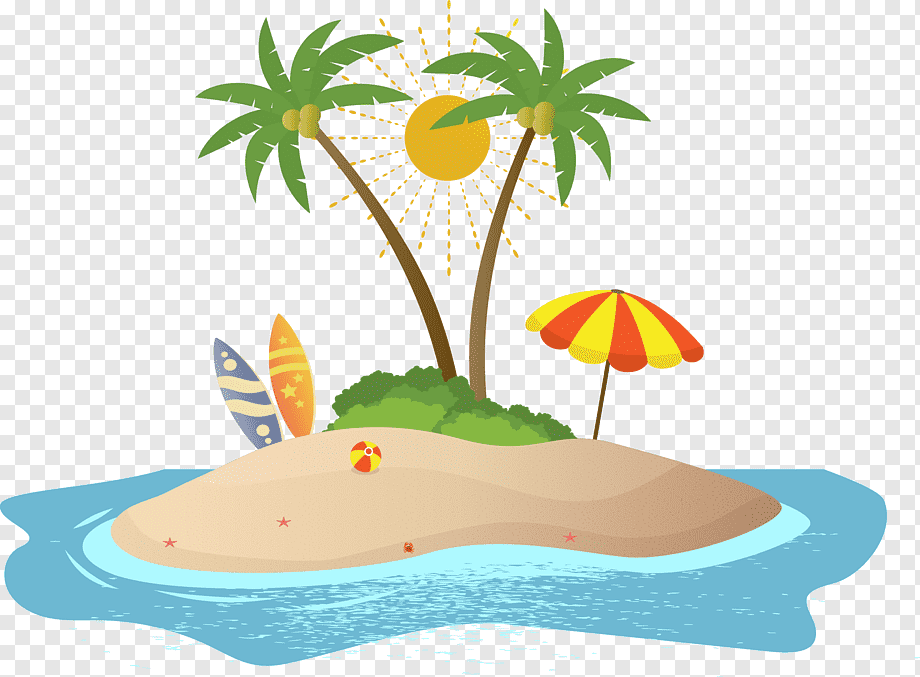 Рассмотрена  на заседании педагогического совета МБОУ «Основная общеобразовательная Архангельская школа»Протокол  № 5    от  16 мая      2022г.УтвержденаДиректор МБОУ «Основная общеобразовательная Архангельская школа»_______________________Каракулина Н.Д.Название программы деятельности«#КАНИКУЛЫ_С_РДШ»Рабочая группа по составлению программы (ФИО, должность)Е.Н. Тибекина, начальник летнего оздоровительного лагеря с дневным пребыванием детейТ.С.Жаркова, старшая вожатаяНормативно-правовое обеспечение программы- Федеральный закон от 29.12.2012 N273-ФЗ «Об образовании в Российской Федерации»;- Стратегия развития воспитания в Российской Федерации на период до 2025 года (утв. распоряжением Правительства Российской Федерации от 29 мая 2015 года N 996-р);- Концепция развития дополнительного образования детей до 2030 года (утверждена распоряжением Правительства Российской Федерации от 31 марта 2022 г. N 678-р);- Указ Президента Российской Федерации от 29 октября 2015 г. № 536 «О создании Общероссийской общественно-государственной детско-юношеской организации «Российское движение школьников»;- Устав Общероссийской общественно-государственнойдетско-юношеской организации«Российское движение школьников»;- Стратегия развития Общероссийской общественно-государственной детско-юношеской организации «Российское движение школьников» до 2022 года;- Ведомственная целевая программа «Развитие сферы отдыха и оздоровления детей» (утв. Распоряжением Правительства РФот 28 ноября 2019 г. N Р-121);- Санитарные правила СП 2.4.3648-20 Санитарно-эпидемиологические требованияк организациям воспитания и обучения,отдыха и оздоровления детей и молодежи»(Утверждены постановлением Главного государственного санитарного врача Российской Федерации от 28.09.2020 г. № 28)Документы образовательного учреждения:- 1. Устав МБОУ «Основная  общеобразовательная Архангельская  школа»2. Положение о детском оздоровительном лагере с дневным пребыванием «Остров летних(весенних/осенних) странствий», организованном на базе МБОУ «Основная  общеобразовательнаяАрхангельская школа»4. Приказы образовательного учреждения. 5 Штатное расписание.6.Документы по охране жизни и здоровья детей , технике безопасности, пожарной безопасности (инструкции, журнал).7.Должностные инструкции работников8. Заявления родителейЦелевая группа (возраст детей и специфика программы)Возраст детей: 7 – 14 лет.Специфика программы «#КАНИКУЛЫ_С_РДШ»состоит в объединении комплекса событий, разных по содержанию,информационному наполнению, использованию активных форм в соответствии с основными направлениями деятельности ООГДЮО «Российское движение школьников». Организациядеятельностив новом формате позволит детямне только получить качественно организованный летний отдых, оздоровиться, но и увлечь их интересными, занимательными мероприятиями, полезными практическими делами, имеющими социальную значимость, охватить все формы познавательного, поискового, технического, творческого и других видов досуговой деятельности.Условия реализации программыПрограмма«#КАНИКУЛЫ_С_РДШ» реализуется в условиях летнего оздоровительного лагеря с дневным пребыванием детей.Краткая аннотация программы Летний оздоровительный лагерь с дневным пребыванием детей «#КАНИКУЛЫ_С_РДШ» организует работу в течение14дней лагерной смены.Программа лагеря построена на основе комплексного подхода к организации мероприятий по 4 основным направлениям РДШ: «Личностное развитие», «Гражданская активность», «Военно-патриотическое», «Информационно-медийное».Участники программы не только осваивают новые компетенции, но и получают знания по направлениям Российского движения школьников, учатся применять полученный опыт в своей дальнейшей деятельности в составе РДШ.Критерии эффективности программыПоложительная динамика оздоровления детей;удовлетворенность детей своей деятельностью в лагере;повышение творческой активности детей, проявление инициативы и любознательности;самореализации детей в различных видах деятельности по направлениям РДШ;повышение мотивации к сотрудничеству со сверстниками и педагогами на основе самоуправления и соуправления;личностный рост участников смены.Социально-экономическая значимостьПовышение доли детей, получивших выраженный оздоровительный эффект, в общей численности детей, охваченных организованным отдыхом и оздоровлением.Повышение доли учащихся, вовлеченных в деятельность РДШ.Удовлетворенность качеством и содержанием услуг летнего отдыха и оздоровления со стороны детей и родителей.Повышение доли учащихся, вовлеченных в активные формы досугаЭтапы реализации программыСроки реализации этаповСодержание деятельности ОтветственныеАналитико-прогностический этап1 – 2 дни сменыСбор и анализ информации по детским коллективам и по каждому ребенку, анкетирование, тестированиеНачальник лагеря, медицинские работники, воспитатели отрядовОрганизационно-деятельностныйэтап3 – 8 дни сменыВключение детей в разработку и реализацию мероприятий по направлениям РДШ, проведение основных дел смены в соответствии с Порталом событий РДШСтарший вожатый, воспитатели и вожатые отрядов, инструктор по физической культуреОценочно-информационныйэтап9 – 10 день сменыДемонстрация навыков и умений, приобретенных за смену, подведение итогов реализации программы, оценка ее эффективности Начальник лагеря,старший вожатый, воспитатели и вожатые отрядовНаправление РДШСодержание деятельностиФормы работыОжидаемые результатыЛичностное развитиеХудожественное творчество, научное творчество, физкультурно-спортивное направление, профессиональная ориентация и популяризация профессийСпортивные игрыКонкурсыВикториныФлешмобыТворческие мастерскиеВыставкиКонцертные программыФестивалиНаучные шоуПовышение культуры здорового образа жизни, формирование теоретических знаний и практических навыков здорового образа жизни;развитие творческих способностейГражданская активностьВолонтерская и добровольческая деятельностьКлассные встречиКонкурсыКвест-игрыМастер-классыТрудовые десантыАкцииПриобретение и совершенствование компетенций в области добровольчества, волонтерства;развитие лидерских качестваВоенно-патриотическоеКраеведческая деятельность, военно-спортивные игрыКлассные встречиКвест-игрыКонкурсыАкцииВоспитание чувства патриотизмаи гражданственностиИнформационно-медийноеОрганизация работы СМИ (детская газета,детское радио (телевидение),страничка лагерной смены в социальной сети «ВКонтакте»Выпуски газетТематические выставкиКонкурсыМедиа-лабораторияРеализация детских инициатив в сфере медиаобразования;продвижение новостей о деятельности воспитанников в летнем лагере, а также в социальных сетях№п/п     кадры                                      функции1Начальник лагеря-организует, координирует и контролирует работу сотрудников летнего оздоровительного лагеря с дневным пребыванием детей «Остров летних странствий»;-обеспечивает безопасность жизни и здоровья детей и сотрудниковлетнего оздоровительного лагеря с дневным пребыванием детей «Остров летних странствий» ;-оформляет необходимые документы на открытие и функционирование летнего оздоровительного лагеря с дневным пребыванием детей «Остров летних странствий»;-руководит работой педагогического и вспомогательного персонала.2.Старшая вожатая-несёт ответственность за соблюдение распорядка дня, организацию и содержание оздоровительно-воспитательной и досуговой деятельности, работу органов самоуправления и проведение досуговых мероприятий в рамках программы, анализирует деятельность отрядов.3.Воспитатели-обеспечивают реализацию плана работы;-обеспечивают и отвечают за безопасность детей во время проведения мероприятий;-несут материальную ответственность за имущество, выданное на летний оздоровительный  лагерь с дневным пребыванием детей «Остров летних странствий» .4.Инструктор по физической культуре-проводит оздоровительную утреннюю зарядку;-организует и проводит спортивные  мероприятия: личные первенства, весёлые старты;-проводит  беседы на спортивную тематику5.Медицинский работник-наблюдает за соблюдением режима дня и санитарно-гигиенических правил и норм; -ведет медицинскую документацию;- контролирует процесс приема пищи детьми; -контролирует санитарное состояние всех помещений лагеря; -участвует в спортивных праздниках, присутствует во время проведения массовых мероприятий6.Педагог дополнительного образования- проводит  занятия по дополнительной общеразвивающей программе художественной направленности «Избушка умельцев»НазначениепомещенияКол-вопомещенийМатериально-техническоеоснащениеПрименениеИгроваяКомпьютер с выходом в Интернет, наборы развивающих игр,бумага для рисования, краски, фломастеры, карандаши, мягкие игрушки, пазлы и др.  Организация   досугаИзолятор, медицинский кабинетСпециальный   медицинский   инвентарьМедицинский контрольмероприятий лагерной сменыШтаб1Веб-камера, справочная литература,методические рекомендации   вожатым, воспитателям, родителямПроведение совещаний, планирование   и анализ работыСтоловая1Специальный   инвентарьОрганизация   питанияСпортивная площадка1Полоса   препятствия, перекладины, футбольные   ворота, баскетбольная   площадкаПроведение общелагерных игр на воздухе, спартакиады, спортивные состязанияГимнастический городок1Гимнастические   лестницы, разноуровневый турникСпортивный зал1Спортивный инвентарь: мячи, обручи, скакалки, гимнастические палкиЗанятия спортом, состязанияБиблиотека1Детская литература, компьютеры с выходом в интернет, набор дисковПоиск    необходимой информацииСоциальный партнёрФункцииСпособ взаимодействияМБУ ДО «ЦДО «Одаренность»Методическое сопровождение организации деятельности педагогического коллектива лагеряИндивидуальные консультацииСельская библиотека Создание условий для полноценного отдыха и оздоровления детей, развитие кругозора и творческой активности ребят, популяризация чтения и пропаганда книги.Организация книжной выставки   сказок  А.С.Пушкина;проведение мероприятия«За морями, за лесами ждут нас сказки с чудесами»Архангельский модельный ДКСоздание условий для  развития  у детей креативных способностей, пропаганде здорового образа жизни, создание среды, обеспечивающей активизацию социальных интересов детей и подростков.Организация работы кружков по интересамТЦ «БОШЕ»Формирование  социальной  активности , гражданской  позиции , культуры  общения и поведения в социуме, навыков  здорового образа  жизниПосещение и просмотр кинофильмовМАК «Старооскольский зоопарк»Развитие  познавательных интересов, воспитание  бережного отношения к природеЭкскурсия в старооскольский зоопаркФАП с.АрхангельскоеМедицинское сопровождение летнего  отдыха детей Организация и проведение профилактических, лечебно-оздоровительных мероприятий; - наблюдение за состоянием здоровья детей, особенно за детьми с отклонением в состоянии здоровья.СМИИнформирование  обо всехсобытиях и мероприятиях, происходящих в  летнем оздоровительном лагереведение странички лагерной смены в социальной сети«ВКонтакте»ПоказателиМетоды, формы изучения*Положительная динамика оздоровления детейМедицинское наблюдениеУдовлетворенность детей своей деятельностью в лагере Анкетирование, беседыПовышение творческой активности детей, проявление инициативы и любознательностиУчастие детей в делах и мероприятиях сменыИзменение ценностных ориентацийМетодика «Репка» (разработана преподавателями кафедры общей педагогики РГПУ им. А. И. Герцена), изучение устойчивости ценностных предпочтений «Положительные и отрицательные качества» (Д. А. Тулинов)Проявление у детей мотивации к конструктивному взаимодействию и сотрудничеству со сверстниками и педагогамиПедагогическое наблюдениеЛичностный рост участников смены:способность делать выбор и контролировать личную и общественную жизнь; способность принимать ответственность за свои действия и их последействия, способность интересоваться другими и принимать участие в их жизни; готовность к сотрудничеству и помощи даже при неблагоприятных и затруднительных обстоятельствах; склонность человека давать другим больше, чем требовать; проявление гражданско-патриотических чувств; умение ставить цели и их достигать, не ущемляя прав и свобод окружающих людей; умение презентовать себя и свои проекты  и др.«Анкетирование учащихся» (по Н.Ю. Яшиной)ВозможныерискиОжидаемые последствияМероприятияпопредупреждениюНеблагоприятныепогодныеусловияНевозможностьвыполнения плана мероприятий программыПланирование мероприятий согласно тематике в помещенияхНизкая активность участников программыНеэффективная реализация деятельности программыВыявление индивидуальных способностей и интересов учащихсяНеготовность педагогических кадров к реализации программы в полном объеме на высоком качественном уровне Программа реализована на низком методологическом и организационном уровняхПроведение мероприятий, направленных на повышение методической компетентности педагогических работников лагеряЭмблема РДШ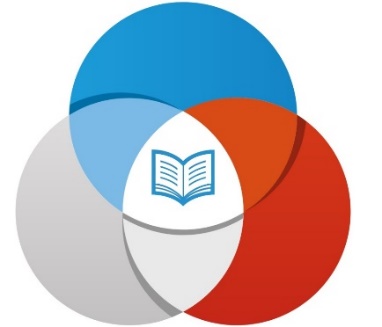 Галстук РДШ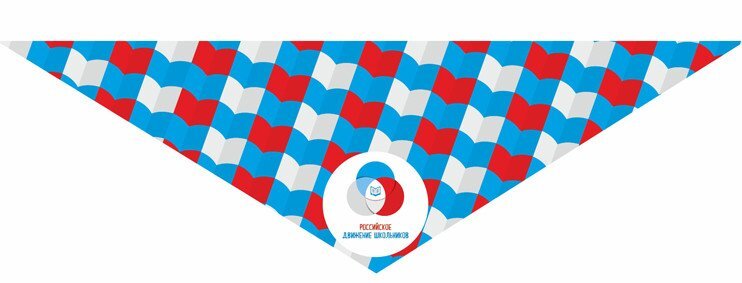 Флаг РДШ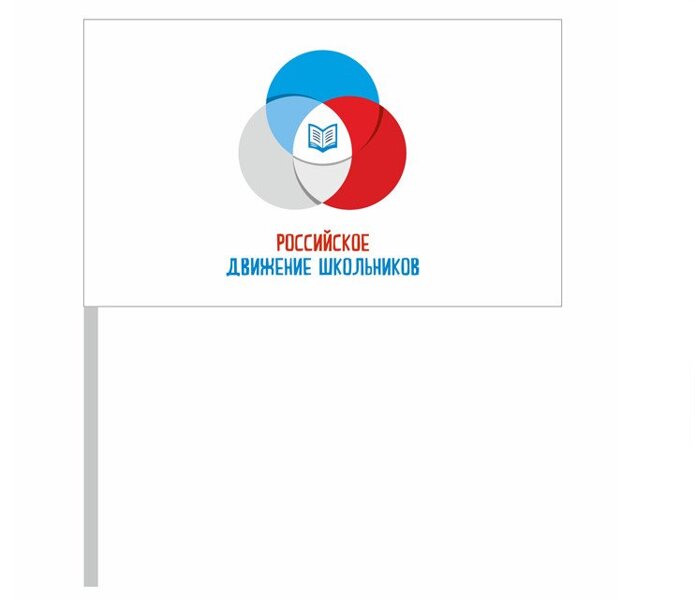 Значок РДШ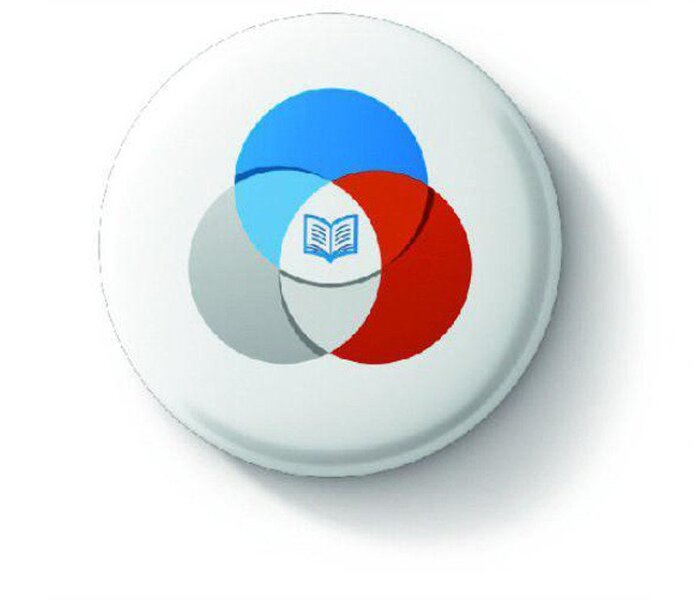 Футболка РДШ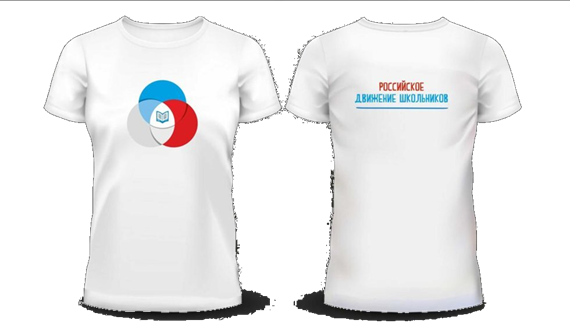 Песня РДШ(авторы:ИгорьКрутой,ДжаханПоллыева)1. Девочки, мальчики, школьные года,
Все мы романтики, есть у нас мечта.
И пусть пока мы только дети нам ещё расти,
Но свои детские воплотим мечты.
Это мы Юные , мы Дружные,  мы
Выпускники и малыши нам открыты все пути

Припев
Так было всегда
Вчера детвора,
А завтра мы большие люди.
Большая страна, большие мечты
Здесь сбудутся.

Большим кораблям большие моря
И грандиозные открытия
Великим мечтам поможем мы воплотиться
Мы это ты, страна

2. Умники и умницы, спортсмены и певцы,
Все у нас получится, если вместе мы.
И друг за дружкой в век грядущий к знаниям пойдем,
Школьное содружество интересно в нём.

Это дом Общий наш дом Учимся в нем
Песни поём, вместе растём,
Дружбу нашу бережём

Припев
Так было всегда
Вчера детвора,
А завтра мы большие люди.
Большая страна, большие мечты
Здесь сбудутся.

Большим кораблям большие моря
И грандиозные открытия
Великим мечтам поможем мы воплотиться
Мы это ты, странаНаправление «Личностноеразвитие»Направление «Гражданскаяактивность»Направление «Военно-патриотическоеНаправление «Информационно -медийное01.06РДШ собирает друзей(Всероссийская акция, посвященная Дню защиты детей 1 июня)02.06Голосуй с РДШ03.06ЭКОпатруль РДШ(Всероссийская акция, посвященная Всемирному Дню охраны окружающей среды 5 июня)Квест-игра«Открывая РДШ»«РДШ-территория самоуправления»Деловая игра «Выборы»Экологический квест«Эко-кросс»Конкурс «Эко-мода»06.06ВремяпатриотовРДШ07.06Говорит и показываетРДШ08.06Здоровье с РДШ09.06Зажигай с РДШ10.06Наш дом - Россия(Всероссийская акция, посвященная Дню России 12 июня)конкурс рисунков «Хороша страна моя родная»Викторина «Что я знаю о селе, в котором живу?»Акция «РДШ в эфире»Конкурс экспресс- газетСоревнование «Сила РДШ-Марафон здоровья»Викторина «Здоровье с РДШ»Квест-игра «Марафондобра»Игра – вертушка по символике и государственным символам РоссииКонкурс патриотической песни «Я люблю тебя Россия!»14.06Я в движении!Минута славы «Таланты РДШ»Танцевально-игровая программа «Танцуй с РДШ»